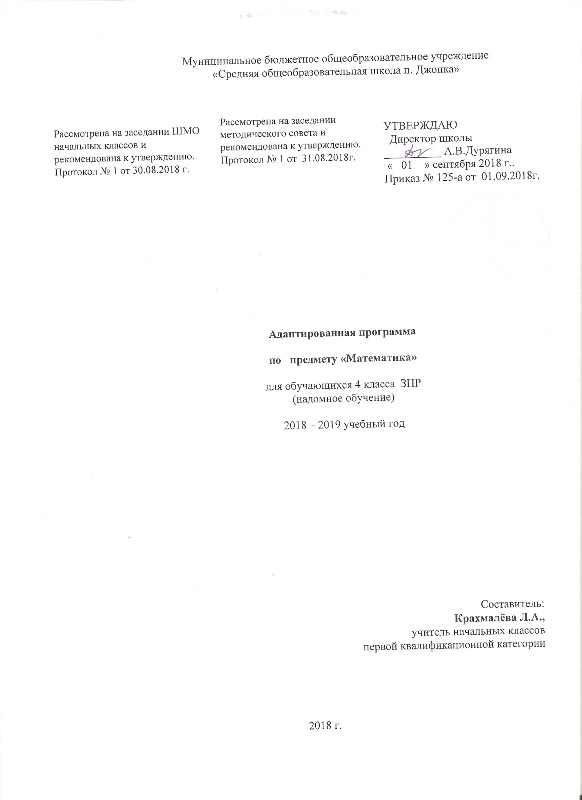                                Пояснительная запискаРабочая программа по математике для обучающихся 4 общеобразовательного класса Муниципального бюджетного общеобразовательного учреждения «Средняя общеобразовательная школа п. Джонка». Рабочая программа составлена в соответствии с требованиями федерального компонента государственного общеобразовательного стандарта 2004г., Примерной программой начального общего образования	УМК «Математика 4 класс» / под редакцией Г.В. Дорофеева, Т.Н. Миракова, Т.Б. Бука. Издательство: «Просвещение» Москва, 2014г. Серия «Академический школьный учебник» основана в 2006 году. 	Положения «О структуре, порядке разработки и утверждения рабочих программ учебных курсов, предметов, дисциплин (модулей), программ дополнительного образования» МБОУ СОШ п.Джонка».        Данная программа составлена с учётом преемственности с программой дошкольного образования, уровень подготовки учащихся базовый.Целью  курса  является   развитие образного и логического мышления, воображения; формирование предметных умений и навыков, необходимых для успешного решения учебных и практических задач, продолжения образования; освоение основ математических знаний, формирование первоначальных представлений о математике; воспитание интереса к математике, стремления использовать математические знания в повседневной жизни.Задачи курса:развитие числовой грамотности учащихся путём постепенного перехода от непосредственного восприятия количества к «культурной арифметике», т. е. арифметике, опосредствованной символами и знаками;формирование прочных вычислительных навыков на основе освоения рациональных способов действий и повышения интеллектуальной ёмкости арифметического материала;формирование умений переводить текст задач, выраженный в словесной форме, на язык математических понятий, символов, знаков и отношений;развитие умений измерять величины (длину, время) и проводить вычисления, связанные с величинами (длина, время, масса);знакомство с начальными геометрическими фигурами и их свойствами (на основе широкого круга геометрических представлений и развития пространственного мышления);математическое развитие учащихся, включая способность наблюдать, сравнивать, отличать главное от второстепенного, обобщать, находить простейшие закономерности, использовать догадку, строить и проверять простейшие гипотезы;освоение эвристических приёмов рассуждений и интеллектуальных умений, связанных с выбором стратегии решения, анализом ситуаций, сопоставлением данных и т. п.;развитие речевой культуры учащихся как важнейшего компонента мыслительной деятельности и средства развития личности учащихся;расширение и уточнение представлений об окружающем мире средствами учебного предмета «Математика», развитие умений применять математические знания в повседневной практике;развитие логического и символического мышления, математической речи, пространственного воображения;                              Место предмета в учебном плане	Учебный план начального общего образования ориентирован на 34 учебные недели. На изучение математики  в 4 классе отводится 2 часа в неделю, 68 часов в год, из них  10  часов  на контроль.Тематическое планированиеДля отслеживания результатов обучения используются следующие виды контроля: текущий, промежуточный (четверть, полугодие), итоговый.Содержание программы по математикеЧИСЛА ОТ 1 ДО 1000.   (10 часов)Повторение и обобщение пройденного. Нумерация. Счет предметов. Разряды.Четыре арифметических действия. Порядок их выполнения в выражениях, содержащих 2—4 действия.Письменные приемы сложения и вычитания трехзначных чисел, умножения и деления на однозначное число.Свойства диагоналей прямоугольника, квадрата.НУМЕРАЦИЯ ЧИСЕЛ БОЛЬШЕ 1000  (58 часов) НумерацияНовая счетная единица — тысяча.Разряды и классы: класс единиц, класс тысяч, класс миллионов и т. д.Чтение, запись и сравнение многозначных чисел.Представление многозначного числа в виде суммы разрядных слагаемых.Увеличение (уменьшение) числа в  10,  100,  1000 раз.Луч. Числовой луч.Угол. Виды углов.ВеличиныЕдиницы длины: миллиметр, сантиметр, дециметр, метр, километр, соотношения между ними.Единицы площади: квадратный миллиметр, квадратный сантиметр, квадратный дециметр, квадратный метр, квадратный километр, ар, гектар, соотношения между ними.Единицы массы: грамм, килограмм, центнер, тонна, соотношения между ними.Единицы времени: секунда, минута, час, сутки, месяц, год, век, соотношения между ними. Задачи на определение начала, конца события, его продолжительности.Сложение и вычитаниеСложение и вычитание (обобщение и систематизация знаний): задачи, решаемые сложением и вычитанием; сложение и вычитание с числом 0; переместительное и сочетательное свойства сложения и их использование для рационализации вычислений; взаимосвязь между компонентами и результатами сложения и вычитания; способы проверки сложения и вычитания.Устное сложение и вычитание чисел в случаях, сводимых к действиям в пределах 100, и письменное — в остальных случаях.Сложение и вычитание величин.Умножение и деление.Умножение и деление на однозначное числоУмножение и деление (обобщение и систематизация знаний): задачи, решаемые умножением и делением; случаи умножения с числами 1 и 0; взаимосвязь между компонентами и результатами умножения и деления; деление нуля и невозможность деления на нуль; переместительное, сочетательное и распределительное свойства умножения; рационализация вычислений на основе перестановки множителей, умножения суммы на число и числа на сумму; деления суммы на число; умножения и деления числа на произведение.Приёмы письменного умножения и деления многозначных чисел на однозначное.Решение задач на пропорциональное делениеСкорость, время, расстояние.Скорость. Единицы скорости.Примеры взаимосвязей между величинами (время, скорость, путь при равномерном движении и др.).Умножение и деление чисел,Оканчивающихся нулями.Умножение числа на произведение.Приёмы устного и письменного умножения и деления на числа оканчивающиеся нулями.Перестановка и группировка множителей.Умножение и деление на двузначное и трёхзначное число.Письменное умножение и деление на двузначное и трехзначное число (в пределах миллиона).Основные виды деятельности- Индивидуальный  опрос- Индивидуальная работа по карточкам-  контрольные работы.Планируемые результатыВыпускник научится:-  решать проблемы творческого и поискового характера;- использовать знаково-символических средств представления информации для создания моделей изучаемых объектов и процессов, схем решения учебных и практических задач;- использовать различные способов поиска, сбора, обработки, анализа, организации, передачи и интерпретации информации в соответствии с коммуникативными и познавательными задачами и технологиями учебного предмета математики;- выполнять логические действия сравнения, анализа, синтезе, обобщения, классификации по родовидовым признакам, установления аналогий и причинно-следственных связей, построения рассуждений, отнесения к известным понятиям;- работать в материальной и информационной среде начального общего образования (в том числе с учебными моделями) в соответствии с содержанием конкретного учебного предмета- принимать и сохранять цели и задачи учебной деятельности, поиск средств её осуществления;- планировать, контролировать и оценивать учебные действия в соответствии с поставленной задачей и условиями её реализации, определять наиболее эффективные способы достижения результата.- формировать навыки смыслового чтения текстов различных стилей и жанров в соответствии с целями и задачами, осознанного построения речевого высказывания в соответствии с задачами коммуникации и составления текстов в устной и письменной форме;- слушать собеседника и вести диалог, признавать возможность существования различных точек зрения и права каждого иметь свою, излагать своё мнение и аргументировать свою точку зрения и оценку событий.№ п/пТема Кол-во часов1Числа от 1 до 1 000.102Нумерация чисел больше 1 000.58                                                                                                                            Итого:68Четверть I четвертьII четвертьIII четвертьIV четвертьУчебный годФормы контроляколичествоколичествоколичествоколичествоколичествоКонтрольная работа223310Итого:10